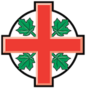 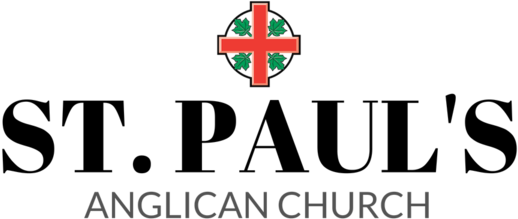 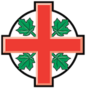 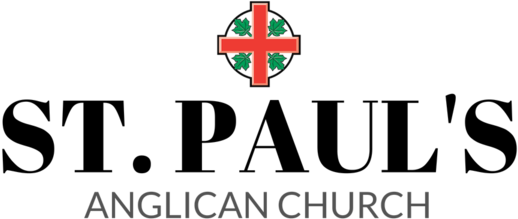 Sunday, January 16, 2022: Second Sunday after the EpiphanyJesus manifested his glory, and his disciples believed in Him. (John 2:11)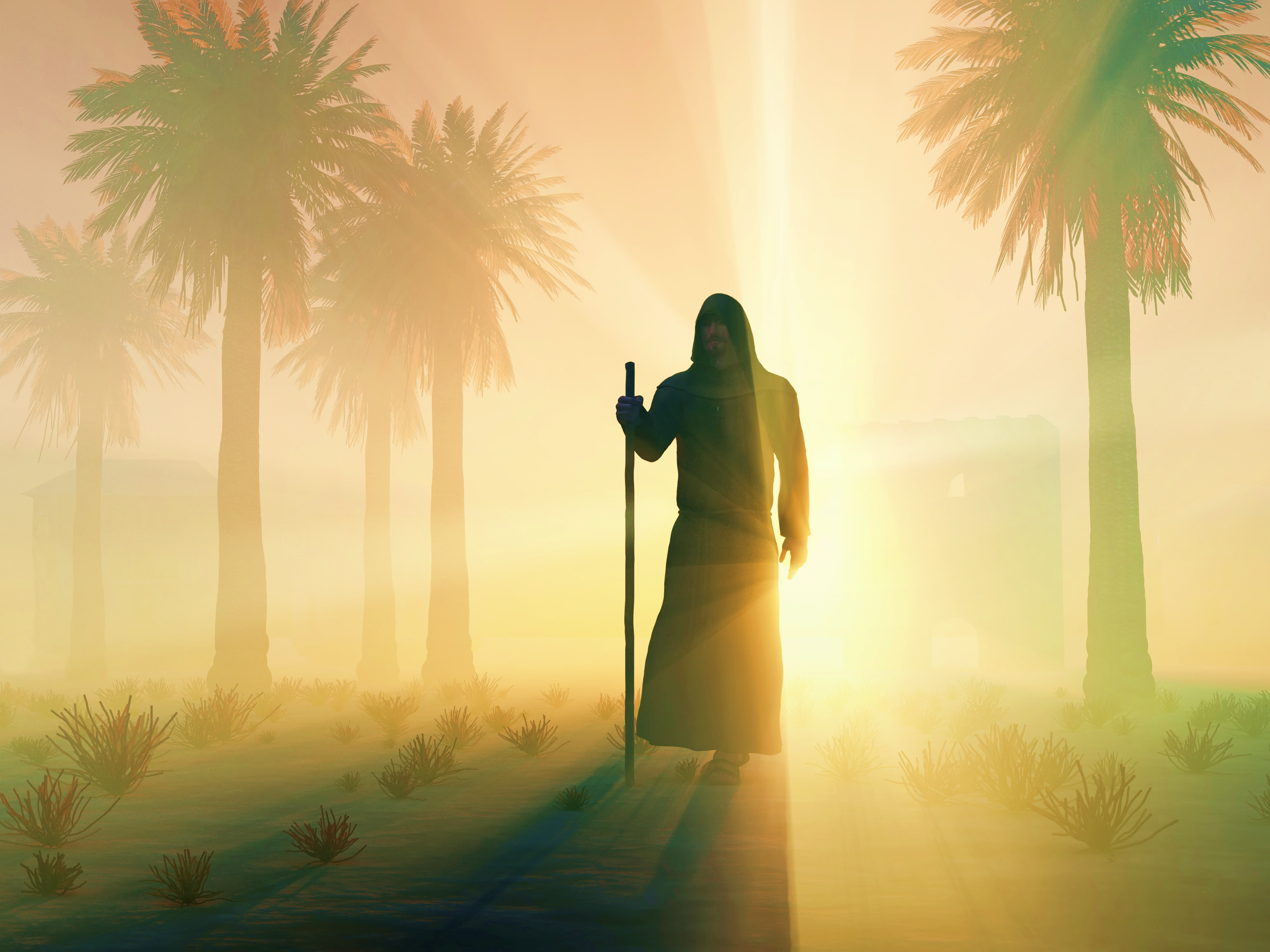 Opening Song: Not Be ShakenI will declare my choice to the nationsAnd I will shout for joy in the congregationI will worship God All my daysThose who love the Lord are satisfiedThose who trust in Him are justifiedAnd I will serve my GodAll my daysWhen the nations crumbleThe word of the Lord will standKings may rise and fallHis love will endureThough the strong may stumbleOh the joy of the Lord is strengthTo my soulI will not be shakenI will not be movedI will not be shakenThe Gathering of the CommunityCelebrant: 	The grace of our Lord Jesus Christ, and the love of God, and the fellowship of the Holy Spirit, be with you all.People:	And also with you. Celebrant: 	Almighty God,All:	to you all hearts are open, all desires known, and from you no secrets are hidden. Cleanse the thoughts of our hearts by the inspiration of your Holy Spirit that we may perfectly love you, and worthily magnify your holy name; through Christ our Lord. Amen.Celebrant: 	Almighty God, your Son our Saviour Jesus Christ is the light of the world. May your people, illumined by your word and sacraments, shine with the radiance of his glory, that he may be known, worshipped, and obeyed to the ends of the earth; who lives and reigns with you and the Holy Spirit, one God, now and for ever.People:	Amen.Children’s FocusThe Reading of ScriptureFirst Reading: Isaiah 62:1-5For Zion's sake I will not keep silent, and for Jerusalem's sake I will not rest, until her vindication shines out like the dawn, and her salvation like a burning torch. The nations shall see your vindication, and all the kings your glory; and you shall be called by a new name that the mouth of the LORD will give. You shall be a crown of beauty in the hand of the LORD, and a royal diadem in the hand of your God. You shall no more be termed Forsaken, and your land shall no more be termed Desolate; but you shall be called My Delight Is in Her, and your land Married; for the LORD delights in you, and your land shall be married. For as a young man marries a young woman, so shall your builder marry you, and as the bridegroom rejoices over the bride, so shall your God rejoice over you.Reader: 	The Word of the Lord. 	People: 	Thanks be to God.Canticle: Psalm  36:5-10 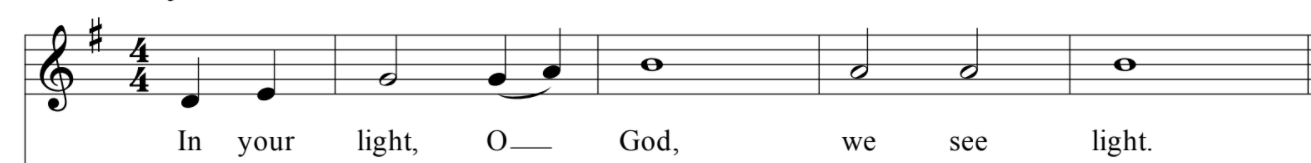 Refrain: In your light, O God, we see light.Your love, O Lord, reaches to the heavens,and your faithfulness to the clouds.Your righteousness is like the strong mountains, your justice like the great deep;you save both man and beast, O Lord.How priceless is your love, O God!your people take refuge under the shadow of your wings.They feast upon the abundance of your house;you give them drink from the river of your delights.For with you is the well of life,and in your light we see light.Continue your loving-kindness to those who know you,and your favor to those who are true of heartSecond Reading: 1 Corinthians 12:1-11Now concerning spiritual gifts, brothers and sisters, I do not want you to be uninformed. You know that when you were pagans, you were enticed and led astray to idols that could not speak. Therefore, I want you to understand that no one speaking by the Spirit of God ever says "Let Jesus be cursed!" and no one can say "Jesus is Lord" except by the Holy Spirit. Now there are varieties of gifts, but the same Spirit; and there are varieties of services, but the same Lord; and there are varieties of activities, but it is the same God who activates all of them in everyone. To each is given the manifestation of the Spirit for the common good. To one is given through the Spirit the utterance of wisdom, and to another the utterance of knowledge according to the same Spirit, to another faith by the same Spirit, to another gifts of healing by the one Spirit, to another the working of miracles, to another prophecy, to another the discernment of spirits, to another various kinds of tongues, to another the interpretation of tongues. All these are activated by one and the same Spirit, who allots to each one individually just as the Spirit chooses.Reader: 	The Word of the Lord. 	People: 	Thanks be to God.Gospel Processional: Your Love, O LordI will lift my voice to worship You my KingI will find my strength in the shadow of Your wingsThe Gospel ReadingReader:	The Lord be with you.People:	And also with you.Reader:	The Holy Gospel of our Lord Jesus Christ according to St. John.People:	Glory to you, Lord Jesus Christ.Gospel Reading: John 2:1-11On the third day there was a wedding in Cana of Galilee, and the mother of Jesus was there. Jesus and his disciples had also been invited to the wedding. When the wine gave out, the mother of Jesus said to him, "They have no wine." And Jesus said to her, "Woman, what concern is that to you and to me? My hour has not yet come." His mother said to the servants, "Do whatever he tells you." Now standing there were six stone water jars for the Jewish rites of purification, each holding twenty or thirty gallons. Jesus said to them, "Fill the jars with water." And they filled them up to the brim. He said to them, "Now draw some out, and take it to the chief steward." So they took it. When the steward tasted the water that had become wine, and did not know where it came from (though the servants who had drawn the water knew), the steward called the bridegroom and said to him, "Everyone serves the good wine first, and then the inferior wine after the guests have become drunk. But you have kept the good wine until now." Jesus did this, the first of his signs, in Cana of Galilee, and revealed his glory; and his disciples believed in him.Reader:	The Gospel of Christ.People:	Praise to you, Lord Jesus Christ.Worship Through Song Your Love, O LordYour love O Lord reaches to the heavensYour faithfulness stretches to the skyYour righteousnessIs like the mighty mountainsYour justice flows like the ocean's tide(Chorus) I will lift my voiceTo worship You my KingI will find my strengthIn the shadow of Your wingsMighty To SaveEveryone needs compassionLove that's never failingLet mercy fall on meEveryone needs forgivenessThe kindness of a SaviourThe hope of nations(Chorus)Saviour He can move the mountainsMy God is mighty to saveHe is mighty to saveForever Author of salvationHe rose and conquered the graveJesus conquered the graveSo take me as You find meAll my fears and failuresFill my life againI give my life to followEverything I believe inNow I surrender (To Chorus)Shine your light and Let the whole world seeWe're singing for the glory Of the risen KingJesus, shine your light and Let the whole world seeWe're singing for the glory Of the risen King (To Chorus)Listening TimeSermon: The Rev. Dr. Myron Penner________________________________________________________________________________________________________________________________________________________________________________________________________________________________________________________________________________________________________________________________________________________________________________________________________________________________________________________________________________________________________________________________________________________________________________________________________________________________________________________________________________________________________________________________________________________________________________________________________________________________________________________________________________________________________________________________________________________________________________________________________________________________________________________________________________________________________________________________________________________________________________________________________________________________________________________________________________________________________________________________________________________________________________________________________________________________________________________________________________________________________________________________________________________________________________________________________________Affirmation of Faith – The Nicene CreedCelebrant:	Let us confess our faith, as we say,All: 	We believe in one God, the Father, the Almighty, maker of heaven and earth, of all that is, seen and unseen. We believe in one Lord, Jesus Christ, the only Son of God, eternally begotten of the Father, God from God, Light from Light, true God from true God, begotten, not made, of one being with the Father. Through him all things were made. For us and for our salvation he came down from heaven: by the power of the Holy Spirit he became incarnate from the Virgin Mary, and was made man. For our sake he was crucified under Pontius Pilate; he suffered death and was buried. On the third day he rose again in accordance with the scriptures; he ascended into heaven and is seated at the right hand of the Father. He will come again in glory to judge the living and the dead, and his kingdom will have no end. We believe in the Holy Spirit, the Lord, the giver of life, who proceeds from the Father. With the Father and the Son he is worshipped and glorified. He has spoken through the prophets. We believe in one holy catholic and apostolic Church. We acknowledge one baptism for the forgiveness of sins. We look for the resurrection of the dead, and the life of the world to come. Amen.Prayers of the PeopleLeader:	Let us offer our prayers to the source of all love and all life, saying, “Lord, hear our prayer.” Merciful Lord, we pray for all who call themselves Christians: that we may become a royal priesthood, a holy nation, to the praise of Christ Jesus our Saviour. All: 	Lord, hear our prayer. Leader:	We pray for Steve our bishop, and for all bishops and other ministers: that they may remain faithful to their calling and rightly proclaim the word of truth. All: 	Lord, hear our prayer. Leader:	We pray for Elizabeth our Queen, for the leaders of the nations, and all in authority: that your people may lead quiet and peaceable lives. All: 	Lord, hear our prayer. Leader:	We pray for this city and those who live here, the poor and the rich, the elderly and the young, men and women. Remembering also those in our St. Paul’s Cycle of Prayer: Kyle and Stephanie Armstrong (Jae, Beck, Luka); Nicholas & Angela Delaney; Betty Kavuma; as well as of those in the Anglican Cycle of Prayer: that you will show your goodwill to all. All: 	Lord, hear our prayer. Leader:	We pray for the victims of our society and those who minister to them: that you will be their help and defence. All: 	Lord, hear our prayer. Leader: 	We pray for those preparing for baptism and confirmation and for those recently baptized or confirmed: that they may be strengthened in the faith. All: 	Lord, hear our prayer. Leader: 	We give thanks for all the saints who have found favour in your sight from earliest times, prophets, apostles, martyrs, and those whose names are known to you alone: and we pray that we too may be counted among your faithful witnesses. All: 		Lord, hear our prayer. Amen.Confession of SinCelebrant:	Dear friends in Christ, God is steadfast in love and infinite in mercy; he welcomes sinners and invites them to his table. Let us confess our sins, confident in God’s forgiveness.Silent ConfessionCelebrant: 	We confess to God,All:	the Father, the Son, and the Holy Spirit, and before the whole company of heaven, that we have sinned in what we have thought, said, and done, through our own fault, and we pray God to have mercy on us. God, you rule over all, have mercy on us, forgive us all our sins and save us from all evil; make us strong to do good and bring us to everlasting life, through Jesus Christ our Lord. Amen.Celebrant:	Almighty God have mercy upon you, pardon and deliver you from all your sins, confirm and strengthen you in all goodness and keep you in eternal life through Jesus Christ our Lord.People:	Amen.The PeaceCelebrant:  	The peace of the Lord be always with you.People:  	And also with you.  Offertory Song:  Lord I Need YouLord I come I confessBowing here I find my restAnd without You I fall apartYou're the one that guides my heart(Chorus) Lord I need You, oh I need YouEvery hour I need YouMy one defense my righteousnessOh God how I need YouWhere sin runs deep Your grace is moreWhere grace is found is where You areAnd where You are, Lord I am freeHoliness is Christ in me (To Chorus)So teach my song to rise to YouWhen temptation comes my wayAnd when I cannot stand I'll fall on YouJesus You're my hope and stayAnd when I cannot stand I'll fall on YouJesus You're my hope and stayPrayer Over the GiftsCelebrant:	Living God,All:	you have revealed your Son as the Messiah. May we hear his word and follow it, and live as children of light. We ask this in the name of Jesus Christ the Lord. Amen.Celebrant: 	The Lord be with you. People: 	And also with you.Celebrant:	Lift up your hearts.People: 	We lift them to the Lord.Celebrant:	Let us give thanks to the Lord our God.People:	It is right to give our thanks and praise.Celebrant:	Blessed are you, gracious God, creator of heaven and earth; you are the source of light and life for all your creation, you made us in your own image, and call us to new life in Jesus Christ our Saviour. Therefore, we praise you, joining our voices to proclaim the glory of your name.All:        	(Sung) Holy, holy, holy Lord, God of power and might, heaven and earth of Your glory are full. Hosanna, hosanna, hosanna in the highest. Blessed is he who comes in the name of the Lord. 
Blessed is he who comes in the name of the Lord. 
Holy, holy, holy Lord, God of power and might, heaven and earth of Your glory are full. Hosanna, hosanna, hosanna in the highest.Celebrant: 	We give thanks to you, Lord our God, for the goodness and love you have made known to us in creation; in calling Israel to be your people; in your Word spoken through the prophets; and above all in the Word made flesh, Jesus your Son. For in these last days you sent him to be incarnate from the Virgin Mary, to be the Saviour and Redeemer of the world. In him, you have delivered us from evil, and made us worthy to stand before you. In him, you have brought us out of error into truth, out of sin into righteousness, out of death into life. On the night he was handed over to suffering and death, a death he freely accepted, our Lord Jesus Christ took bread; and when he had given thanks to you, he broke it, and gave it to his disciples, and said, “Take, eat: this is my body which is given for you. Do this for the remembrance of me.” After supper he took the cup of wine; and when he had given thanks, he gave it to them, and said, “Drink this, all of you: this is my blood of the new covenant, which is shed for you and for many for the forgiveness of sins. Whenever you drink it, do this for the remembrance of me.” Therefore, Father, according to his command,All: 	we remember his death, we proclaim his resurrection, we await his coming in glory;Celebrant: 	and we offer our sacrifice of praise and thanksgiving to you, Lord of all; presenting to you, from your creation, this bread and this wine. We pray you, gracious God, to send your Holy Spirit upon these gifts, that they may be the sacrament of the body of Christ and his blood of the new covenant. Unite us to your Son in his sacrifice, that we, made acceptable in him, may be sanctified by the Holy Spirit. In the fullness of time, reconcile all things in Christ, and make them new, and bring us to that city of light where you dwell with all your sons and daughters; through Jesus Christ our Lord, the firstborn of all creation, the head of the Church, and the author of our salvation; by whom, and with whom, and in whom, in the unity of the Holy Spirit, all honour and glory are yours, almighty Father, now and for ever.All: 	Amen.Celebrant:    	As our Saviour taught us, let us pray as we sing,All:        	(Sung) Our Father in heaven, holy is your name. Your kingdom come on earth as in heaven. Our Father in heaven, reveal who you are. Your will be done on earth as in heaven. Feed us today what we need to live. Forgive all our sins as we forgive and keep us safe. The kingdom is yours, the power is yours, and the glory forever. The kingdom is yours, the power is yours, and the glory forever.Celebrant:	“I am the bread of life,” says the Lord. “Whoever comes to me will never be hungry; whoever believes in me will never thirst.”All: 		Taste and see that the Lord is good; happy are they who trust in him!Celebrant:  	The gifts of God for the People of God.People:	Thanks be to God.The CommunionPlease listen carefully to the verbal instructions given. You are welcome to receive communion or come forward for a blessing. Gluten-free wafers are also available. If you prefer to receive a blessing, please fold your arms over your chest. Lamb of God(Sung) Lamb of God, you take away the sin of the world. Have mercy on us.Lamb of God, you take away the sin of the world. Have mercy on us.Lamb of God, you take away the sin of the world. Grant us your peace.Communion Music				  How Deep The Father's Love For Us How deep the Father's love for usHow vast beyond all measureThat He should give His only SonTo make a wretch His treasureHow great the pain of searing lossThe Father turns His face awayAs wounds which mar the Chosen OneBring many sons to gloryBehold the Man upon a crossMy sin upon His shouldersAshamed I hear my mocking voiceCall out among the scoffersIt was my sin that held Him thereUntil it was accomplishedHis dying breath has brought me lifeI know that it is finishedI will not boast in anythingNo gifts no pow’r no wisdomBut I will boast in Jesus ChristHis death and resurrectionWhy should I gain from His reward?I cannot give an answerBut this I know with all my heartHis wounds have paid my ransomBreatheThis is the air I breatheThis is the air I breatheYour holy presence living in meThis is my daily breadThis is my daily breadYour very word spoken to me(Chorus)And I I'm desperate for YouAnd I I'm lost without YouAnd I I'm desperate for YouAnd I I'm lost without YouPrayer After Communion Celebrant:	God of glory,All:	you nourish us with bread from heaven. Fill us with your Holy Spirit, that through us your light may shine in all the world. We ask this in the name of Jesus Christ. Amen.Celebrant:    	Glory to God, All:	whose power, working in us, can do infinitely more than we can ask or imagine. Glory to God from generation to generation, in the Church and in Christ Jesus, for ever and ever. Amen.BlessingCongregational AnnouncementsREACH Presentation: Fusion Canada (Terry B.)Closing Song: Lord, I Lift Your Name on HighLord I lift Your name on highLord I love to sing Your praisesI'm so glad You're in my lifeI'm so glad You came to save us(Chorus) You came from heaven to earthTo show the wayFrom the earth to the cross my debt to payFrom the cross to the graveFrom the grave to the skyLord I lift Your name on highThe Dismissal
Celebrant:	Go forth in the name of Christ.All:		Thanks be to God. Amen.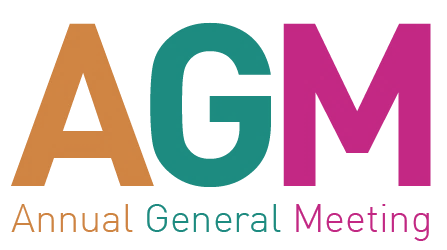 St. Paul’s Church Directory UpdateWe are updating our directory and email contact lists for 2022 and want to make sure we have up-to-date information for you and your family. Please do this even if your information is unchanged. Please fill out the below and give it to the office before the end of January.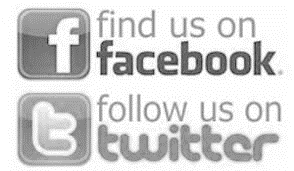 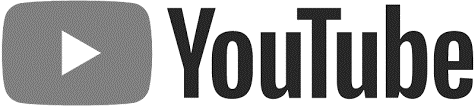 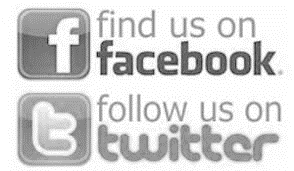 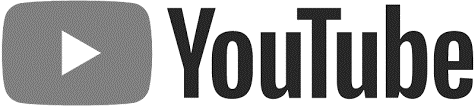 First Name:Last Name:Spouse/Partner Name (if any):Name/s of Children (if any):Address (with City and Postal Code)Phone Number/s:Phone Number/s:Preferred Email Address:Additional Information/ Notes:Are you an Active/Regular Member?